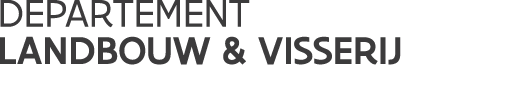 VERSLAG ////////////////////////////////////////////////////////////////////////////////////////////////////////////////////////////////////////////////////////////////////////////////////////////////////////////////////////////////////////////////////////////////////Marktsituatie (wereld+eu)Wereldmarktprijzen- Witte suikerprijs (Londen nr. 5- termijncontracten 2015) op 27 oktober 2015 = 389,0 $/ton (351,7 €/ton). - Ruwe suikerprijs (New York nr. 11- termijncontracten 2015) op 27 oktober 2015 = 14,42 $cts/lb (287,4 €/ton). - ‘White Sugar Premium’ bedraagt ongeveer 70 $/ton - Wisselkoersen op 27 oktober 2015: 	1 € = 1,106 $ (1,116 $ op 24/9/15)					1 € = 4,338 BRL (4,48 op 24/9/15)Er is een lichte stijging van de prijs voor witte suiker te verklaren door de meteorologische omstandigheden in Brazilië.  El Niño veroorzaakt ongunstige omstandigheden voor de oogst van suikerriet   Het gedeelte ethanol stijgt.  Volgens analisten zal er voor de periode 2015/2016 een tekort ontstaan op wereldniveau.Wereldmarktnieuws- Wereldsuikerproductie, -consumptie en globaal overschot/tekort: vooruitzichten voor 2015/2016 (Mt ruwe suiker): - Brazilië:Verhoging van de benzineprijs (+ 6 %) en dieselprijs (+ 4%) dewelke een onmiddellijk effect heeft op de notering voor ethanol (+ 7 %).  - Thailand:De droogte in Noorden en Noordoosten van de regio zorgt voor een vertraging in de vermaling van het suikerriet.  - Indië:Er is een export doelstelling van 4 Mt vastgelegd voor de periode 2015/2016 zonder subsidies (in tegenstelling tot de 2 voorgaande campagnes).- China:Record aan importhoeveelheden van 4,9 Mt.  De doelstelling van de overheid is een invoerlimiet vast te leggen op 5,3 Mt, dewelke een effect zou kunnen veroorzaken op de uitvoer van Thailand en Brazilië.EU-marktUitvoer quotum 2014/2015:In totaal werd al 129.328,5 ton uitgevoerd en hoger dan de vorige campagnes (55.000 tot 75.000 t)Oorsprong: 34.000 t FR, 29.000 t NL, 22.500 t UK, 13.000 t PL (10.000 t BE)Uitvoer buiten quotum 2014/2015:Verordening (EG) nr. 776/2014 voor 2014/15 voor isoglucose (70.000t) en suiker (650.000t) geldt vanaf 1 oktober 2014. Suiker: De Verordening 1248/2014 die een nieuwe limiet bepaalt voor uitvoer buiten-quotum suiker (1.350.000 ton voor 2014/15) werd op 22 november 2014 gepubliceerd.de tranche van 650.000 t voor 2014/2015 werd al volledig benut. Verordening (EG) nr. 1061/2014 stelt een toewijzingscoëfficiënt van 28,7% voor suiker vast.  de tranche van 700.000 t voor 2014/2015 werd ook volledig benut.  Verordening (EG) nr. 1289/2014 stelt een toewijzingscoëfficiënt van 30,1% voor suiker vastIsoglucose: 53,4 % of 37.359 t van de hoeveelheid werd tot nu toe toegewezen. Invoer Industriële suiker voor chemische industrie voor 2014/2015 tot en met 2017:Verordening (EG) nr. 635/2014 voor 2014/15 tot het einde van 2016/2017, voor een TRQ van 400.000 t suiker voor de toevoer van de chemische industrie (CN 1701) geldt van 1 oktober 2014 tot en met 30 september 2017 : tot dusver werd 3.728 ton toegewezen (0,93%) en zijn er geen nieuwe aanvragen binnengekomen.Productie Isoglucose 2014/2015 (juli 2015): 650.000 t (op een quotum van 720.000 t)Uitvoer buiten quotum 2015/2016:Verordening (EC) nr. 1164/2015 voor 2015/16 voor isoglucose (70.000t) en suiker (650.000t) geldt vanaf 1 oktober 2015. Suiker: limiet voor uitvoer buiten-quotum suiker (1.350.000 ton voor 2015/2016):de tranche van 650.000 t voor 2015/2016 werd al volledig benut. Verordening (EC) nr. 1803/2015 stelt een toewijzingscoëfficiënt van 32,9 % voor suiker vast.  de tranche van 700.000 t voor 2015/2016 is nog niet geopend.Isoglucose: 4,3 % of 3.033 t van de hoeveelheid werd tot nu toe toegewezen. Gemiddelde prijzen voor EU suiker en Prijzen en hoeveelheden suiker geïmporteerd vanuit ACP* De prijs voor ruwe suiker is hoger dan de prijs voor witte suiker in ACS.  De prijs voor ruwe suiker voor raffinage evalueert gezaagtand, vooral in functie van de oorsprong en in functie van de verhoudingen tussen ruwe suiker voor consumptie en ruwe suiker voor raffinage.  De raffinage prijs duwt door zijn hogere prijszetting de prijs naar omhoog in functie van de geïmporteerde hoeveelheden. **Aankoopprijs industriële suiker: Deze hoge waarde is ten gevolge van de zeer hoge verkoopprijs in één van de LS.Maximale geobserveerde prijs voor witte suiker: Januari 2013, zijnde 738 €/t.Minimale geobserveerde prijs voor witte suiker: Februari 2015, zijnde 414 €/t maar vanaf maart 2015 is een lichte stijging van de prijs voor witte suiker.  Kingsman heeft hogere prijzen aangekondigd voor leveringen van witte suiker : 500 €/t..  Deze prijzen zullen nog hoger zijn in regio’s zoals het zuiden van IT. Preferentiële invoer: 2015/2016:  EPA-EBA aanvragen tot 28/10/2015 (in ton witte suiker equivalent):Licenties EPA/EBA: Het gecumuleerde aantal (129 t) zit tussen de waarden van de 2 voorgaande campagnes.  Het is nog te vroeg om conclusies te trekken.Preferentiële invoer 2015/2016: TRQs –aanvragen tot 28 oktober 2015 (in ton witte suiker equivalent).Fysieke invoer (augustus 2015).De invoer voor campagne 2014/2015 heeft een volume van 2.462.000 t bereikt (minder dan de 2 vorige campagnes)Origine : 76% EPA/EBA, 6% Balkan, 2% Brazilië, 9% Midden Amerika/Colombia/Peru.Fysieke uitvoer (augustus 2015):De uitvoer heeft een volume van 1.268.000 t bereikt voor de campagne 2014/2015 (vergelijkbaar met de vorige campagne en groter dan de campagne van 2 jaar geleden).Voorraad (juli 2015) De voorraden hebben eind juli een volume bereikt van 3.892.000.t. en is minder dan de vorige campagne in dezelfde periode (- 650.000 t).  Deze voorraden moeten nog met 1 Mt dalen op het einde van de campagne.COM herinnert eraan dat in juli, augustus en september de hoeveelheden afkomstig van de volgende campagne moeten gespecifieerd worden in de mededelingen over de voorraden.Voorstelling balans voor campagne 2015/2016COM heeft de verschillende stappen herhaald gaande van aanvang en herziening van de balans gedurende een campagne: De eerste voorlopige inschattingen of “forecast” zijn gebaseerd op de oppervlakte voor suikerbieten.Ten laatste op 15 september moeten de LS de “carry forward” mededelen.  Deze gegevens laten toe om de voorzieningen bij te stellen.De voorlopige productiehoeveelheden moeten eind maart 2016 medegedeeld worden.  De balans zal dan overgaan in van “forecast” naar “provisional”.De finale productiecijfers moeten in november 2016 medegedeeld worden.  De balans gaat nu over van “provisional” naar “final”.Andere gegevens worden in rekening gebracht, zijnde de invoer en uitvoer: Voorzieningen, gebaseerd op de aanvragen,  finale hoeveelheden.*  : en t tq(1) Finale voorraad van de vorige campagne 2013/2014.(2) Gebaseerd op de licentie aanvragen(3) Gemiddelde van de consumptie van de 5 voorgaande campagnes + geschatte consumptie van Kroatië (155.000 t)(4) Gebaseerd op de reële export van de 11 eerste maanden van de campagne.(5) De voorraad Q is een berekende hoeveelheid op basis van de consumptie en de uitvoer en zal vervangen worden door de effectieve waarde over 2 maanden. De consumptie wordt dan de variabele Q.(6) BQ suikerproductie en isoglucose + carry forward medegedeeld op 15 september.(7) De productie van bioethanol is de variabele berekend voor BQ (aangezien BQ dan gekend is gezien hij de carry forward bepaalt)(8) 2 export schijven voor suiker + 40.000 t isoglucose(9) carry forward medegedeeld op 15 september*  : in t tel quel(1) Finale voorraden van de vorige campagne 2014/2015(2) Schattingen rekening houdende met de oppervlakte en rendementen(3) Verwachtingen TAF berekend op basis van de gegevens van de LS die hun quota niet volledig zullen benutten (DK, EL, FR DOM, SE).(4) Schattingen gebaseerd op de voorgaande campagnes.  Op dit moment kan men niet voorspellen of de CXL quota volledig zullen benut worden.(5) Men neemt de gegevens van de vorige campagne(6) Het gemiddelde verbruik van de 5 voorgaande campagnes + de geschatte consumptie van Croatië (155.000 t).(7) In vermindering gezien de vermindering van overschot suiker(8) De voorraad is de berekende variabele gebaseerd op consumptie en uitvoer.  (9) Men herneemt de historische gegevens eerder dan de vorige campagne(10) 1 e uitvoerschijf + 10.000 t isoglucoseOpmerkingen:Er is gewoonlijk op dit stadium een geschatte productie op basis van de oppervlakten en gemiddelde rendementen.  Baserende op de gegevens van de MARS publicaties heeft de COM geconstateerd dat bepaalde regio’s een hoger rendement voorstelden dan het gemiddelde van 5 jaar en andere regio’s een kleiner rendement dan dit gemiddelde.  Dus, voor de schattingen van de rendementen heeft de COM zich gebaseerd  voor 70 % van de productie op gevalideerde gegevens van de LS, voor 6 % van de productie op een gemiddelde van 5 jaar, voor 17 % van de productie (waaronder BE) op een gemiddelde van 5 jaar + 2% en voor 6 % van de productie een gemiddelde van 5 jaar – 2 %.Op dit moment zal de COM geen tweede schijf openen voor de uitvoer van BQ suiker.  COM verkiest om te wachten op meer stabiele cijfers vooraleer een beslissing te nemen.Discussie betreffende standpunten betreffende prijsmonitoring in de sukersector na de afschaffing van de quotaVoorstelling van de juridische basis: art. 126 van Raadsverordening 1308/2013: COM kan IA aannemen voor de monitoring van prijzen.  De huidige voorzieningen bevinden zich in de Verordening 952/2006, art. 13, 14 en 14a.COM wenst de positie van de LS te kennen betreffende bepaalde aspecten van de prijs monitoring dewelke zou moeten geïnstalleerd worden in de toekomst.Verzameling van gegevens van prijzen voor de raffinagebedrijven/producenten en gebruikers.  Is het nuttig om het huidige systeem voor industriële suiker uit te breiden naar alle gebruikers van suiker?Het zou administratief zeer complex en zeer zwaar zijn om alle gegevens van alle gebruikers te gaan verzamelenMen moet voorzichtig zijn; bepaalde bedrijven hebben vestigingen in verschillende landen waarbinnen transfers van suiker gebeuren.  Men moet de prijzen van de transportkosten scheiden.Moet men een limiet vastleggen (100.000 t) waaronder men de bedrijven niet meer volgt?Verplicht of vrijwillig systeem?In 2007 heeft men zal een dergelijk uitgebreid informatiesysteem willen opstarten maar men heeft toen dat idee niet verdergezet.Huidige situatie behoudenMinimum en maximum prijs: Moet men de huidige situatie behouden met enkel een afwijkingsmarge t.a.v. het gemiddelde?Men zou een minimum en maximum prijs kunnen voorzien want dat geeft geen bijkomende belastingEr moet opgepast worden met vertrouwelijke gegevens.  Men kan beter het systeem behouden dat al voldoende informatie geeft.  Wat zou de toegevoegde waarde zijn?  Een afwijking op de prijs is het meest betrouwbare gegeven en vermijd een verkeerde interpretatie.Wenst men meer gedetailleerde gegevens: menselijke consumptiegegevens of gegevens voor industrieel gebruik?De afschaffing van de quota’s resulteert in het verdwijnen van het onderscheid met industriële suiker.  Men moet een systeem met één prijs behoudenZou het mogelijk zijn om een prijs voor menselijke consumptie te kunnen geven rekening houdende met verschillende verpakkingen? …zeer complex om dit toe te passen.Men moet een onderscheid maken tussen consumptie van suiker en industriële suiker, ten minste voor de eerste campagnes na de afschaffing van de quota.Hoe zal post quotum periode werken, m.a.w. zou het nuttig zijn om prijzen te gaan opsplitsen?Isoglucose: prijs monitoring nodig?De prijs van isoglucose hangt af van deze van de granen.  Bijgevolg zou een vergelijking eerder negatieve effecten hebben.Er zijn veel types isoglucose en verschillende soorten van jaar tot jaar.  De verzameling van dergelijke gegevens zou geen toegevoegde waarde geven en te complex zijn.Geen voorstander maar wel behouden van huidige situatieEr moet een gelijke behandeling zijn van verschillende producten in de sector.  De isoglucose producenten moeten dezelfde verplichtingen hebben als de suikerproducenten.De bietenprijs betaald aan de landbouwer mee opnemen?Onmogelijk om betrouwbare cijfers te bekomen.  Er zijn verhogingen, verlagingen,  verschillende suikergehaltes,…Dat zou enkel interessant zijn na de afschaffing van de quota.  Een gemiddelde prijs zou per campagne beschikbaar moeten zijn dewelke zou resulteren  in een meer transparante markt Onderhandelde prijs tussen 2 commerciële partners. Gedeeltelijk vergelijkbaar tussen verschillende LS, toegevoegde waarde?De LS kunnen nog schriftelijk hun commentaar mededelen.  Dit alles zou niet mogen leiden tot meer administratieve last., men moet kosten/baten bestuderen.Uitwisseling van gedachten betreffende toepassingen te voorzien in het post quotum tijdperk, met name productie en voorraad notificatiesCOM vraagt aan LS om op de verschillende vragen te willen reageren.  Gezien het tijdsgebrek gedurende de expertgroep, worden de LS verzocht om hun commentaren schriftelijk te willen mededelen.  In de volgende weken zullen de DA en IA uitgeschreven worden.951/2006Een groot deel van deze toepassingsverordening zal verdwijnen bij de afschaffing van de quota’s.  Exportrestituties zullen echter wel blijven bestaan.  Een horizontale verordening wordt geschreven om deze restituties op te nemen.Een horizontale verordening over de certificaten is eveneens ter discussie.  Alles wat nu bestaat zal blijven bestaan tot 2017 en verdwijnen na de afschaffing van de quota’s want volgens de actuele discussies zouden er na de afschaffing van de quota’s geen invoer- en uitvoercertificaten meer nodig zijn.Art. 19: Informatie betreffende ingevoerde hoeveelheden via actieve veredeling.  Is dit volgens de LS nuttige informatie of niet?  Dit moet in relatie gebracht worden met de vereisten om de balans op te stellen.Hoofdstuk 7: bijkomende rechten.  Te behouden voorzieningen of niet, te vereenvoudigen.  Dit zou ook kunnen opgenomen worden in de horizontale verordening.Art. 40: MFN rechten op nul te brengen voor melasse.  Indien dit artikel wordt geschrapt, zou het douanerecht voor melasse niet meer nul zijn.Art. 42: Berekening sucrose gehalte voor de berekening van invoerrechten van bepaalde producten.  Op dit moment verwijst de gecombineerde nomenclatuur naar dit artikel.  Er zijn contacten met DG TAXUD om dit te integreren in een andere wetgeving.952/2006Art. 3: Zijn deze definities nog nodig?  Opgepast voor de gevolgen op de balans.  Opgepast om verschillende malen dezelfde productiecijfers te rekenen.Art 4: Zijn er nog bijkomende definities nodig voor isoglucose?Hoofdstuk 3: Is er nog een toekenningssysteem nodig voor producenten.  Dit laat een zekere controle toe op de informatie die kan bekomen worden van hen.  Kan dit vereenvoudigd worden.Art. 21: Bekendmakingen om balans te kunnen maken.  Men kan dit vereenvoudigen.De rest is verouderd omdat er geen interventie meer is en de privé opslag wordt ergens anders bekeken.967/2006: Voorzieningen eventueel behouden voor de industriële suiker.  Al de rest zal verdwijnen met de afschaffing van de quota.1538/2015, 1550/2015 en 891/2009Integreren in de horizontale oefeningHet is heel belangrijk om de artikelen over de balans te behouden.  De definities over isoglucose zijn ook veel specifieker dan in de basisverordening.   Men moet de toekenningen behouden om goede kwaliteit van informatie te garanderen naar de EC.Procedures vereenvoudigen.  Geen toekenningsysteem nodig met de controles en sancties.  Wel een juridische basis nodig voor de gegevens die door de bedrijven moeten medegedeeld worden voor de opmaal van de suikerbalans.Artikelen gekoppeld aan art. 127 en 158 van de basisverordening zijn van toepassing tot einde 2016/2017.  Vele zaken worden uitgevoerd na het einde van de campagne.  Dit betekent dus na oktober 2017, zoals de controle van de producenten voor de productie 2016/2017.  Men moet misschien een voorlopige wetgeving voorzien om het op dat moment uit te voeren.  EC zegt dat het vanzelfsprekend is dat na die datum er nog een opvolging  is van wat is geïmplementeerd.  In dit opzicht moet een juridische tekst voorzien worden.Men moet de toekenningen behouden van de bedrijven teneinde de betrouwbaarheid te verzekeren van de bezorgde gegevens.  Art. 3, 21 en 22 moeten behouden blijven zelfs indien het mogelijk is dit alles te vereenvoudigen.Men moet de administratieve last verminderen. Balans moet echter behouden blijven.EC: In de rijstsector  worden er aan de producenten ook gegevens gevraagd zonder te passeren via een toekenningsysteem.Vrijwillige gekoppelde steun (DE)DE heeft een presentatie gegeven over vrijwillige gekoppelde steun en de invloed op de mededinging in de EU.  Wettelijk kader is Art. 152 van Verordening 1307/2013.  Tijdens de laatste hervorming is er een mogelijkheid gecreëerd om bepaalde betalingen te gaan koppelen onder welbepaalde voorwaarden.  21 sectoren zijn opgenomen waaronder de suikerbietensector.  De limieten zijn vastgelegd in een DA.  Op 1 augustus 2014 wensten 10 LS gekoppelde steun te geven aan de suikerbietensector, en betreft 1/3 van de oppervlakte en ¼ van de totale productie.  De steun bedraagt tussen 67 en 600 EUR/ha.  Volgens DE is dit een verstoring van de mededinging in de EU.  Wanneer de gekoppelde steun is toegekend aan de productiekost, wordt de mededinging aangetast en waardoor de concurrentiepositie van de LS wijzigt.  Zo wordt DE gepasseerd door 3 LS.  Dit is een reëel gevaar voor de producenten.  DE verwacht dat EC tussenkomt en erover waakt zodat deze verstoring van de concurrentie wordt verminderd.  De voorwaarden om gekoppelde steun te bekomen moet nagezien worden.  De productie mag niet verhoogd worden.  DE gaat ervan uit dat gekoppelde steun mogelijk is tot 2020 maar dat het daarna echt moet stoppen.  Verschillende LS ondersteunden DE in haar positie en andere LS gaven meer uitleg over hun eigen situatie. EC legde uit dat de doelstelling van deze gekoppelde steun nooit concurrentieverstorend kan zijn maar eerder voor het behoud van tewerkstelling en rekening houdende met bijzondere sociale en milieuomstandigheden .  Deze steun is voor het behoud van de productie maar niet de verhoging ervan.  EC kan niet tussenkomen in dergelijke dossiers.  Het is niet mogelijk om de positie van de LS te wijzigen of te verwerpen wanneer aan bepaalde voorwaarden is voldaan.  Men moet ook het geografisch aspect relativeren.  EC neemt nota van de boodschap na 2020.  Een evaluatie is voorzien in het werkprogramma.Gevolgen van einde van quota productie voor suikerriet raffinage (UK)Het gebruikte model is deze ontwikkeld door de OESO en niet deze van de EC en het wordt niet alleen voor suiker gebruikt. Er zijn verschillende invoerregimes met verhoogde heffing (419 EUR/t voor witte suiker, 339 EUR: t voor ruwe suiker) maar ook voor de preferentiële tarieven: ACS/MOL: 0 EUR/t, ongelimiteerdCXL: 98 EUR/t, TRQ,FTA’s: 0 EUR/t, TRQBalkan: 0 EUR/t, TRQNa de afschaffing van de quota zou er hierdoor een verschil van 15 % onderhouden worden tussen de wereldprijs en de Europese prijs.  De invoer van ruwe suiker zal sterk afnemen na 2017 (van 3 naar 1 Mt ruwe suiker).  Dit zal de overcapaciteit van de rietsuikerraffinaderijen in de hand werken.  Wanneer men de rendementen bekijkt van de raffinagebedrijven, constateert men dat in de post quotum periode de marges niet meer positief zullen zijn indien de rechten op ruwe suiker worden afgeschaft.  Daardoor zou het niet meer mogelijk zijn om ACS/MOL suiker en CXL suiker te raffineren.  Als de prijzen voor witte suiker dalen naar het wereldniveau zouden de raffinagebedrijven toegang moeten hebben tot ruwe suiker aan prijzen dicht bij de wereldprijzen, zonder rechten, teneinde hun positieve marges te behouden en leefbaar te blijven. EC wenst de discussies voort te zetten om te zien welke positie ze moet nemen.  AOBCollectieve onderhandelingen van prijzen in de post quotumperiode:Dit punt werd gepresenteerd door de Juridische Dienst van de EC.  In de GMO verordening bevatten bijlage X en XI de aankoopvoorwaarden van suikerbieten.  Bijlage XI is van toepassing tot en met het einde van de quotumperiode.  Bijlage X zal in de post quotumperiode van toepassing zijn.  Bijlage XI voorziet een punt XI.3(j) betreffende de herverdeling tussen de suikerproducenten en de bietenplanters betreffende het eventuele verschil tussen de referentieniveau en de collectieve verkoopsprijs van witte suiker zoals voorzien in de professionele akkoorden.  Dit punt is echter niet voorzien in bijlage X geldig voor de post quotum periode.  De vraag die gesteld wordt betreft de mogelijkheid om bijlage X aan te passen zodat collectieve onderhandelingen over de prijs ook mogelijk zijn.  Volgens de analyse van de JD zou dit mogelijk zijn.  Volgens Art. 125.4 van de GMO verordening heeft de EC de mogelijkheid om een DA te adopteren om de aankoopvoorwaarden van de suikerbieten te actualiseren in bijlage X.  In de DA zou dan punt j van bijlage XI worden herintroduceerd.  Dit zou mogelijk zijn omdat het hier niet gaat over een substantiële wijziging want bijlage X bevat reeds vele aspecten die aan de prijs gekoppeld zijn.  De inhoud van de DA is nog steeds onderwerp van discussie binnen de diensten van de EC.  Het is nog niet beslist of het zou gaan over een verplichting of een facultatieve optie.  Meerdere LS hebben gereageerd en aangedrongen op een snelle juridische duidelijkheid om de collectieve onderhandelingen juridisch te kunnen omkaderen.  EC wilde geen debat omdat er nog volop intern wordt overlegd en zal hierop terugkomen.Hoeveelheden BQ van campagne 2016/2017:  welke mogelijkhedenIS een carry forward mogelijk naar 2017/2018? EC verwijst naar PB 752 van 8 mei 2015: mededeling van EC, punt 5: EC beschouwt dat het mogelijk is om een carry forward te doen van 2016/2017 naar 2017/2018 zelf wanneer er in 2017/2018 geen quota meer zijn.Contract voor 2017/2018: Er moet geen minimum prijs vermeld worden in deze contracten.Volgend  beheerscomité: 26 november 2015 Volgend speciaal comité suiker: 25 februari 2015Lijst met afkortingen :voorzitter: EU-Commissie – AGRI C4verslaggever: Jan Hostens (VL) en Danièle Haine (WL)Onderwerp: BC en expertgroep suiker van 29/10/2015Mt ruwe suikerproductieconsumptieSurplus/tekortCzarnikov183,2182,7-4,1ISO170,9173,4-2,5USDA173,4173,4-3,8Kingsman-3,2F.O. Licht177,9181,7-5,2EUR/t2/20153/20154/20155/20156/20157/20158/2015Witte suiker414419417419414415419Verkoop industriële suiker299316297287279297308Aankoop industriële suiker358437**341341349322323Import ruwe suiker uit ACS*408488413482384420389Import witte suiker 4044004113973924074102015/2016Gevraagde hoeveelheid% van TRQOpmerkingenCXL342.87152 % van 676.925India, Australië, EO, Cuba : 100%Balkan30.99116 % van 200.0002015Gevraagde hoeveelheid% van TRQOpmerkingenMoldavië7.87523 % van 34.000Peru4662 % van 23.320Colombia28.49443 % van 65.720Panama00 % van 12.720Midden Amerika112.59271 % van 159.000Oekraïne suiker18.65193 % van 20.070Oekraïne isogluc.3664 % van 10.000x 1.000 tVoorlopig 2014/2015Suiker + IsoglucoseVoorlopig 2014/2015Suiker + IsoglucoseQBQInitiële voorraden2.013(1)Productie14.1866.544(6)	Release BQ00Invoer3.3534	*ACS2.126(2)	*CXL  147(2)	*Balkan/Moldavië200	*TRQ FTAS240	* trans maatregel Cr40	*Andere (niet pref.)50	Verwerkte producten551Totaal beschikbaar19.5526.548Consumptie16.997(3)2.493	Industrieel800	Bioethanol1.693(7)Uitvoer1.5091.390(8)	Tel quel129(4)	Verwerkte producten1.380(4)Finale voorraden1.045(5)2.664(9)Totaal Outlets19.5526.548x 1.000 tVerwachting 2015/2016Suiker + IsoglucoseVerwachting 2015/2016Suiker + IsoglucoseQBQInitiële voorraden1.045(1)Productie14.224(2)4.252(2)	TAF290(3)-290(3)	Q/BQ13.9344.542	Release BQ00Invoer3.7314	*ACS2.000(4)	*CXL  650(4)	*Balkan/Moldavië220	*TRQ FTAS240	* trans maatregel Cr20	*Andere (niet pref.)50	Verwerkte producten551(5)Totaal beschikbaar19.0004.256Consumptie17.000(6)2.150	Industrieel800(9)	Bioethanol1.350(9)Uitvoer1.455690(10)	Tel quel75(7)	Verwerkte producten1.380(5)Finale voorraden545(8)1.416(8)Total Outlets19.0004.256ACS: Afrika, het Caraïbisch Gebied en de Stille Oceaan.ACS-MOL: landen van de ACS-groep die ook MOL zijn: ACS-staten en Minst Ontwikkelde Landen. ACS-NON-MOL: ACS-staten en landen die niet tot de Minst Ontwikkelde Landen behoren.NON-ACS-MOL: Minst Ontwikkelde Landen die niet tot de ACS-staten en landen behoren.CELAC: Comunidad de Estados Latinoamericanos y CaribeñosCIF prijs: Prijs van het product inclusief de kosten, verzekering en transport tot in de haven van eindbestemming. Het is de suikerprijs aan de grens van het importerend land voorafgaand de betalingen van alle importheffingen.CXL-lijsten: lijsten met tariefcontingenten van de EU, gehecht aan het landbouwakkoord van de Uruguay Ronde.CXL-quota: verwijst naar deel II van CXL-lijst met preferentiële concessies, namelijk tarieven in het kader van handelsovereenkomsten opgelijst in Art.I van het GATT.EBA: Everything but Arms: “Alles behalve wapens”-initiatief voor Minst Ontwikkelde Landen: ongelimiteerde invoer, behalve wapens, aan nultarief. EPA: Economic Partnership Agreements: Economische Partnerschapsakkoorden met de ACS-staten.FTA: Free Trade Agreement: Vrijhandelsakkoord.  In het Frans: ALE: Accord de Libre EchangeFTR: Full Time Refiners: VoltijdraffinaderijenGMO: Gemeenschappelijke MarktordeningGN-code: code van de gecombineerde nomenclatuur, dit is de tarief- en statistieknomenclatuur van de douane-unie. ISO: International Sugar OrganisationMercosur of Mercosul (in het Spaans: Mercado Común del Sur, Portugees: Mercado Comum do Sul, Guaraní Ñemby Ñemuha, Nederlands: Zuidelijke Gemeenschappelijke Markt) is een douane-unie tussen Brazilië, Argentinië, Uruguay, Paraguay en Venezuela. Mercosur werd opgericht in 1991. Het doel van de organisatie was om vrije handel en vrij verkeer van goederen, personen en kapitaal te bevorderenMFN: Principe waarbij de meest gunstige handelsvoorwaarden die aan één ander land worden toegekend, automatisch ook worden toegekend aan alle andere handelspartners die de MFN status hebbenMt: miljoen tonNON-ACS: staten die niet tot ACS behoren.TAF : travail à façonTel quel : in ongewijzigde vormTRQ: Tariff Rate Quotum : tariefcontingent: hoeveelheid in te voeren aan een bepaald (verlaagd) invoertarief. Eens het quotum is opgevuld, geldt weer het normale (hogere) invoertarief.USDA: United States Department of Agriculture: Departement Landbouw van de VSA